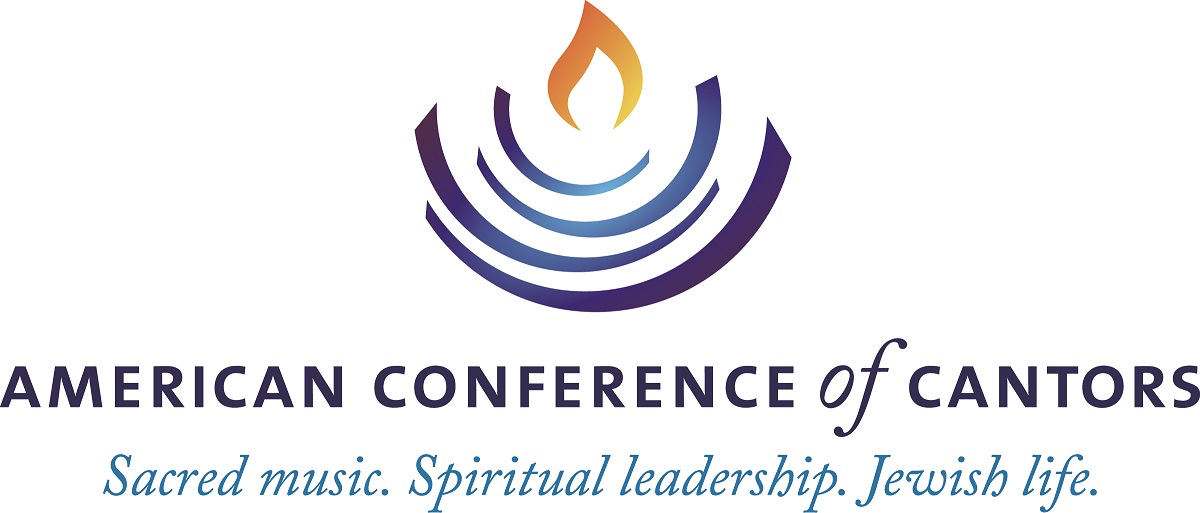 Joint Cantorial Placement Commission Cantor Mary Rebecca Thomas - Director of Placementmthomas@accantors.org - https://calendly.com/accantorplacementPlease submit completed applications to placement@accantors.org.Low-Residency Limited-Service Cantor ApplicationTo abide by our teaching that each individual is created b’tzelem Elohim, in the image of God, so that we will include in our search all candidates regardless of age, gender, gender identity, sexual orientation, race, color, disability, national origin or marital status. To follow the rules, policies and procedures of the “Placement Procedures of the Joint Cantorial Placement Commission”. We affirm that we have read this document.To take into consideration the principles of “The Guidelines for Cantorial-Congregational Relationships”. We affirm that we have read this document.The undersigned affirms that he or she has authority to sign this Application for the Congregation, and, on behalf of the Congregation, represents that the responses and  information provided are truthful, complete and accurate, and that no material information has been omitted.Any modification to the language of this form will be deemed a breach of the Joint Cantorial Placement Commission protocols and procedures. Such a breach will immediately disqualify a congregation from participating in the Placement  process.Ethical ConsiderationsAs part of preparing the congregation for this cantorial search, have the members of the search committee, as a search committee, participated in implicit bias training?▢ Yes ▢ No If no, please contact the Director of Placement for resources to help facilitate this training.Has your congregation adopted a Code of Ethics▢ Yes ▢ NoProfessional StaffCongregational DemographicsGeneral Position Parameters at a GlanceIn addition to the High Holy Days, how many weekends per year would you like your cantor to visit? Are these dates fixed around specific events or scheduling considerations? If so, please describe.Key ConsiderationsThe most important things that a cantor needs to know about our congregation are:The most important qualities we are looking for in our cantor are:High Holy Days in DetailShabbat and Weekends in DetailRemunerationPlease provide a specific figure or range for remuneration. You may indicate a total compensation amount or a separate amount for High Holy Days and a per weekend rate.▢ By checking this box, you acknowledge that all reasonable travel expenses, including lodging, for each visit will be covered by the congregation in addition to the remuneration listed above.BenefitsIs the congregation providing any additional benefits such as retirement contribution, ACC dues, or professional development allowance? The signatures of those below indicate that they have approved this document and authorized this search.DatePresidentSearch Chair(s)Senior ClergyDate of Application:Date Position Available:Date Position Available:Congregation:Congregation:Congregation:Address:Address:Address:City/State/Zip:City/State/Zip:City/State/Zip:Phone:Website:Website:President:Phone:Email:Senior Clergy:Phone:Email:Search Chair(s)Phone:Email:Additional Email for Placement Correspondence including Music Samples:Additional Email for Placement Correspondence including Music Samples:Additional Email for Placement Correspondence including Music Samples:TitleNameCongregational PositionYears ServedThis YearLast YearNumber of Member UnitsNumber of Children in Religious SchoolNumber of B’nei MitzvahDoes your position include:High Holy Days▢ Yes ▢ No Fridays▢ Yes ▢ No Saturdays▢ Yes ▢ No Sundays▢ Yes ▢ No Other▢ Yes ▢ No ServicesPlease indicate all High Holy Day services the cantor would lead:▢ S’lichot ▢ RH Eve ▢ RH Morning Day One ▢ RH Morning Day Two ▢ Tashlich ▢ Shabbat Shuvah ▢ Kol Nidrei ▢ YK Morning ▢ YK Afternoon ▢ YK Yizkor ▢ YK Ne’ilah ▢ Children’s services▢ Other, please explain below:Prayer bookWhat prayerbook do you use for High Holy Days?InstrumentationPlease describe the use of instruments on the High Holy Days. Do you use piano, organ, guitar, other, or no instruments? Who is involved in the music of the High Holy Days? Are they professional or lay musicians? Is the cantor expected to provide instrumental accompaniment?StylePlease describe the musical style or aesthetic at your congregation and list composers often included in worship for the High Holy Days. TorahDoes the cantor chant Torah on the High Holy Days? Does the cantor have responsibility to prepare Torah chanters?ChoirDescribe the use of choir on High Holy Days. Who directs the choir and when do they rehearse?SermonDoes the cantor give one or more sermons on the High Holy Days? OtherServicesPlease indicate all Shabbat services the cantor would lead:▢ Friday Evening ▢ Saturday Morning ▢ Tot or Children’s Shabbat ▢ Shabbat Afternoon ▢ Havdalah▢ Services with B’nei Mitzvah. Please indicate when B’nei Mitzvah are held: ▢ Other - please describe:Prayer bookWhat prayerbook do you use for Shabbat?InstrumentationPlease describe the use of instruments on Shabbat. Do you use piano, organ, guitar, other, or no instruments? Who is involved in Shabbat music? Are they professional or lay musicians? Is the cantor expected to provide instrumental accompaniment?StylePlease describe the musical style or aesthetic at your congregation and list composers often included in worship for Shabbat. TorahDoes the cantor chant Torah on the Shabbat? If so, is there an expected number of verses? Does the cantor have responsibility to prepare Torah chanters?SermonsDoes the cantor give sermons on Shabbat?ChoirDescribe the use of choir on Shabbat. Who directs the choir and when do they rehearse?Adult EducationDoes the cantor lead Torah study or other educational activities during their residencies? Please describe.Youth EducationDoes the cantor lead any youth education or experiences during their residencies? Please describe.OtherAre there any other responsibilities you hope a cantor will fulfill? Are there responsibilities that can be executed via video chat between visits? 